Szkoła Podstawowa nr 1 im. Fryderyka Chopina                              68-200 Żary         ul. Szymanowskiego 8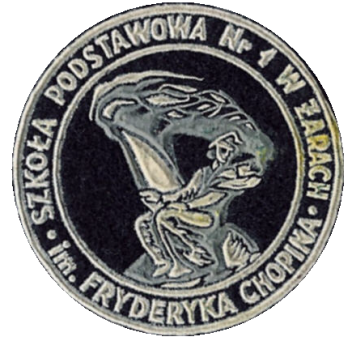                           tel./fax(068) 4702777 REGON 970496814  NIP 928-11-90-243                                        E-mail:  sp1zary1@wp.pl                           www.sp1.zary.plZAPYTANIE OFERTOWE,,Zakup i dostawa sprzętu dla uczniów ze specjalnymi potrzebami edukacyjnymi do Szkoły Podstawowej Nr 1 w Żarach”.Gmina Żary o statusie miejskim – Szkoła Podstawowa nr 1 w Żarach zaprasza do udziału w procedurze udzielenia zamówienia publicznego o wartości szacunkowej poniżej 30 000 euro, której przedmiotem jest zakup i dostawa do siedziby zamawiającego mebli do gabinetu pedagoga szkolnego.OPIS PRZEDMIOTU ZAMÓWIENIA:Przedmiot zamówienia obejmuje dostawa do siedziby zamawiającego sprzętu dla uczniów ze specjalnymi potrzebami edukacyjnymi do Szkoły Podstawowej Nr 1 w Żarach.załącznika nr 1.TERMIN ZŁOŻENIA OFERTY:Zainteresowanych proszę o złożenie oferty w terminie do 30.11.2021r. do godz. 10.00w formie elektronicznej na adres sp1zary1@wp.plfaksem na nr 68 470 27 77osobiście bądź listownie do Szkoły Podstawowej nr 1 ul. Szymanowskiego 8 68-200 ŻaryRozstrzygnięcie ofert odbędzie się w dniu 01.12.2021r. o godz. 12.00, natomiast informacja o wyłonieniu najkorzystniejszej oferty po zatwierdzeniu zostanie ogłoszona w Biuletynie Informacji Publicznej Szkoły Podstawowej nr 1 w Żarach.TERMIN REALIZACJI PRZEDMIOTU ZAMÓWIENIA:Termin realizacji przedmiotu zamówienia określa się do dnia 20.12.2021r.KRYTERIUM WYBORU OFERTY:cena (100%)INNE INFORMACJESzczegółowych informacji w zakresie wykonania przedmiotu zamówienia udziela Pani Anna Superson – sekretarz szkoły pod nr tel. 68 470 27 77Żary. 17.11.2021r.                                             			    